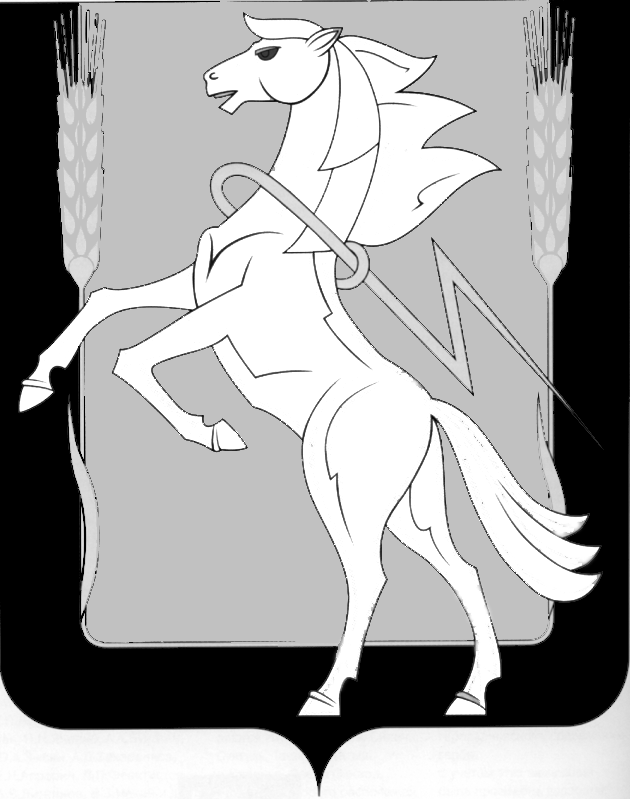 СОБРАНИЕ ДЕПУТАТОВ СОСНОВСКОГОМУНИЦИПАЛЬНОГО РАЙОНАПЯТОГО  СОЗЫВАРЕШЕНИЕ от «15» мая 2019 года № 590О внесении изменений в Положение «О порядке формирования и использования бюджетных ассигнований муниципального дорожного фонда Сосновского муниципального района», утвержденное  Решением Собрания депутатовСосновского муниципального районаот 17.12.2014 года  №  916 В соответствии с Федеральными законами от 08.11.2007 г. N 257-ФЗ "Об автомобильных дорогах и о дорожной деятельности в Российской Федерации" и от 06.10.2003 г. N 131-ФЗ "Об общих принципах организации местного самоуправления в Российской Федерации", статьей 179.4 Бюджетного кодекса Российской Федерации, Уставом Сосновского муниципального района, Собрание депутатов Сосновского муниципального района пятого созыва, РЕШАЕТ:1. Внести в Положение  «О порядке формирования и использования бюджетных ассигнований муниципального дорожного фонда Сосновского муниципального района» (далее Положение), утвержденное Решением Собрания  депутатов Сосновского муниципального района от 17.12.2014 года  №  916 (в редакции от  21.11.2018 г. № 496),   следующие изменения.1) Пункт 3 Положения изложить в новой редакции:«3. Объем бюджетных ассигнований Дорожного фонда утверждается Решением Собрания депутатов Сосновского муниципального района о  бюджете района на очередной финансовый год и плановый период.Доходы  дорожного фонда формируются за счет:а)  акцизов на автомобильный бензин, прямогонный бензин, дизельное топливо, моторные масла для дизельных и (или) карбюраторных (инжекторных) двигателей, производимых на территории Российской Федерации, подлежащих зачислению в  бюджет района;       б) поступления от штрафов  за нарушения правил  перевозки крупно- габаритных  и  тяжеловесных  грузов по автомобильным дорогам общего пользования;в) иных поступлений в бюджет района.».2. Направить данное Решение Главе Сосновского муниципального района  для  подписания и опубликования.3. Опубликовать настоящее Решение в информационном бюллетене «Сосновская Нива»  и на сайте  органов местного самоуправления Сосновского муниципального района (www.chelsosna.ru). 4.  Настоящее Решение  вступает в силу со дня его официального  опубликования.5.  Контроль исполнения настоящего Решения возложить на постоянную комиссию по экономике, бюджету и муниципальной собственности. Глава Сосновского                                                    Председатель Собраниямуниципального района                                           депутатов Сосновского                                                                                    муниципального района___________________Е. Г. Ваганов                  _____________Г. М. Шихалева    